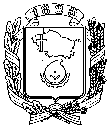 АДМИНИСТРАЦИЯ ГОРОДА НЕВИННОМЫССКАСТАВРОПОЛЬСКОГО КРАЯПОСТАНОВЛЕНИЕ07.12.2022                                    г. Невинномысск                                   № 1850О внесении изменения в постановление администрации города Невинномысска от 30.10.2020 № 1751В соответствии с Федеральным законом от 29 декабря 2012 г.                      № 273-ФЗ «Об образовании в Российской Федерации», законом Ставропольского края от 05 марта 2022 г. № 20-кз «О дополнительных социальных гарантиях отдельным категориям военнослужащих, добровольцам и членам их семей», Уставом муниципального образования города Невинномысска постановляю:1. Внести изменение в постановление администрации города Невинномысска от 30.10.2020 № 1751 «Об установлении размера родительской платы за присмотр и уход за детьми, осваивающими образовательные программы дошкольного образования в муниципальных дошкольных образовательных учреждениях города Невинномысска», дополнив его пунктом 11 следующего содержания:«11. С 01 октября 2022 г. по 31 октября 2022 г. родительская плата за присмотр и уход за детьми, осваивающими образовательные программы дошкольного образования в муниципальных дошкольных образовательных учреждениях города Невинномысска в группах полного дня не взимается при предоставлении справки военного комиссариата с родителей (законных представителей) постоянно проживающих на территории Ставропольского края и относящихся к категориям граждан, указанных:в пункте 2 статьи 2 Закона Ставропольского края от 05 марта 2022 г.    № 20-кз «О дополнительных социальных гарантиях отдельным категориям военнослужащих, добровольцам и членам их семей», - в период участия таких граждан в специальной военной операции;в пункте 3 статьи 2 Закона Ставропольского края от 05 марта 2022 г.                     № 20-кз «О дополнительных социальных гарантиях отдельным категориям военнослужащих, добровольцам и членам их семей», - на период проведения специальной военной операции.».2. Опубликовать настоящее постановление в газете «Невинномысский рабочий», а также разместить в сетевом издании «Редакция газеты «Невинномысский рабочий» и на официальном сайте администрации города Невинномысска в информационно-телекоммуникационной сети «Интернет». 3. Настоящее постановление вступает в силу со дня опубликования и распространяется на правоотношения, возникшие с 01 октября 2022 г.4. Контроль за исполнением настоящего постановления возложить на первого заместителя главы администрации города Невинномысска                         Евдоченко Е.С.Исполняющий полномочия и обязанностиглавы города Невинномысскапервый заместитель главы администрациигорода Невинномысска                                                                     В.Э. Соколюк